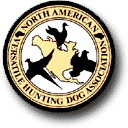 Potomac Chapter of NAVHDA Membership ApplicationThe North American Versatile Hunting Dog Association is a nonprofit corporation whose purpose is to foster, promote, and improve the versatile hunting dog breeds in North America; to conserve game by using well trained reliable hunting dogs before and after the shot; and to aid in the prevention of cruelty to animals by discouraging nonselective and uncontrolled breeding, which produces unwanted and uncared for dogs.Name:	Date:   	Address:   	City:	State:	Zip:   	Telephone #: (H)	(C)  	E-Mail Address(s):   	International # (located on mailing label of Versatile Hunting Dog Magazine):   	Breed of Dog(s):	Age(s):	Training For: NA/UPT/UT/INVITATIONAL/OTHERNote: The above membership dues are for the Potomac Chapter of NAVHDA only. Chapter membership is for the calendar year that runs from January 1st to December 31st. Membership for new members who join in October will include the following year. Junior members are non-voting.You must be an International member to join the Chapter. International membership renewal forms are automatically sent to existing members. Membership forms are available at the NAVHDA International website (www.navhda.org).Make check payable to Potomac Chapter of NAVHDA and mail application and dues to:Victor Kernus9701 South Run Oaks DrFairfax Station, VA, 22039navhdapotomac@gmail.com